You will be completing a pathway on the different styles of government.  Before you begin, fill out the self-reflection below telling me what you already know about governments.Now, complete the pathway in the order it is listed.  When you are finished, you will fill out a post self-reflection as well as complete a quiz on what you have learned.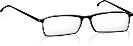 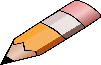 Start Here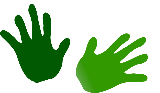 